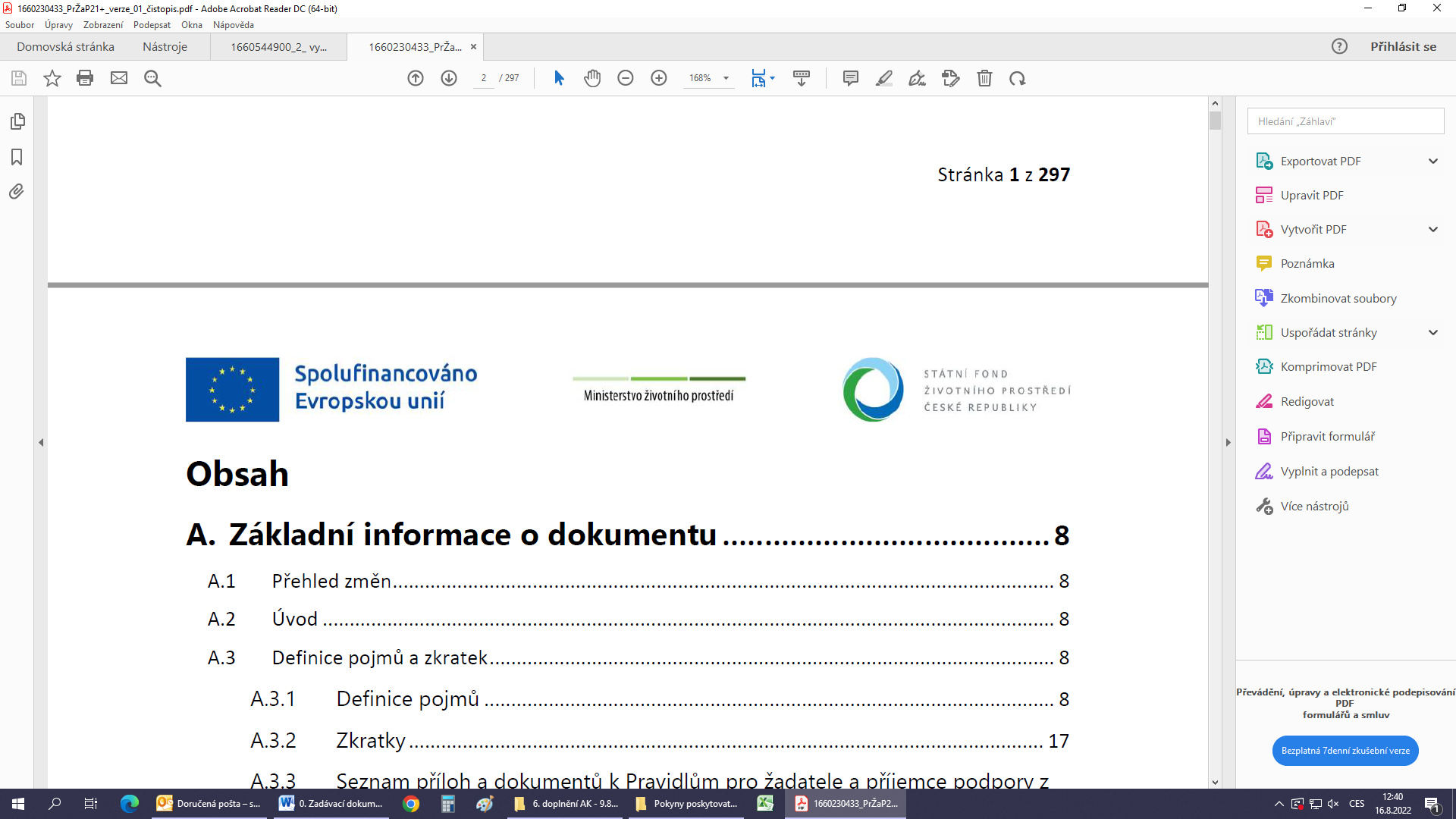 Příloha č. 2 Smlouvy o dílo Seznam poddodavatelů / Čestné prohlášení1. Název veřejné zakázky 1. Název veřejné zakázky 1. Název veřejné zakázky 1. Název veřejné zakázky „VELKÁ BUKOVÁ, KANALIZACE A ČOV“„VELKÁ BUKOVÁ, KANALIZACE A ČOV“„VELKÁ BUKOVÁ, KANALIZACE A ČOV“„VELKÁ BUKOVÁ, KANALIZACE A ČOV“2. Dodavatel2. Dodavatel2. Dodavatel2. DodavatelOznačení:Označení:Označení:Společnost „Velká Buková – kanalizace a ČOV“Účastník č. 1(vedoucí společník společnosti):Obchodní firma:Obchodní firma:Obchodní firma:STAVITELSTVÍ ŘEHOŘ, s.r.o.Sídlo:Sídlo:Sídlo:Dr. Janského 411, 252 28 ČernošicePrávní forma:Právní forma:Právní forma:Společnost s ručením omezenýmIČO:IČO:IČO:25075543Účastník č. 2:Obchodní firma:Obchodní firma:Obchodní firma:Vodní zdroje Ekomonitor spol. s r.o.Sídlo:Sídlo:Sídlo:Píšťovy 820, 537 01 ChrudimPrávní forma:Právní forma:Právní forma:Společnost s ručením omezenýmIČO:IČO:IČO:15053695Seznam poddodavatelů, kterým má účastník zadávacího řízení (ÚZŘ) v úmyslu zadat určitou část výše uvedené veřejné zakázky:Seznam poddodavatelů, kterým má účastník zadávacího řízení (ÚZŘ) v úmyslu zadat určitou část výše uvedené veřejné zakázky:Seznam poddodavatelů, kterým má účastník zadávacího řízení (ÚZŘ) v úmyslu zadat určitou část výše uvedené veřejné zakázky:Seznam poddodavatelů, kterým má účastník zadávacího řízení (ÚZŘ) v úmyslu zadat určitou část výše uvedené veřejné zakázky:Název poddodavatele:POHL cz, a.s.POHL cz, a.s.POHL cz, a.s.Sídlo:Roztoky, Na Pomezí 2483, PSČ 252 63Roztoky, Na Pomezí 2483, PSČ 252 63Roztoky, Na Pomezí 2483, PSČ 252 63IČO:256064682560646825606468Část plnění VZ, kterou hodlá ÚZŘ zadat poddodavateli:odborný dohled a zemní práceodborný dohled a zemní práceodborný dohled a zemní práceJe poddodavatelem prokazována kvalifikace ANO referenční zakázka „Kanalizace Jivina“referenční zakázka „Kanalizace Jivina“referenční zakázka „Kanalizace Jivina“